    Colegio República Argentina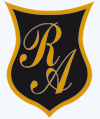 O’Carrol  # 850-   Fono 72- 2230332                    Rancagua                                                   GUÍA DE HISTORIATERCEROS AÑOSA continuación, encontrarás actividades que no necesitas imprimir, puedes trabajarlas directo de la pantalla.Observa la imagen de la ciudad.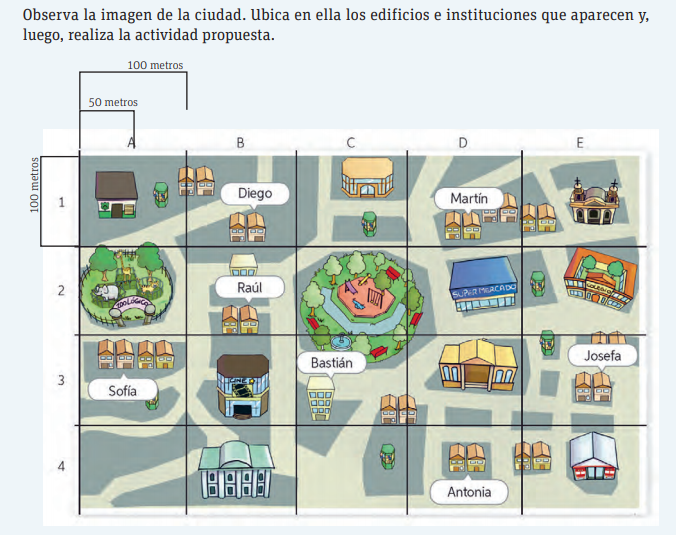 Realiza las siguientes actividades, si no puedes imprimir cópialas en el cuaderno y responde.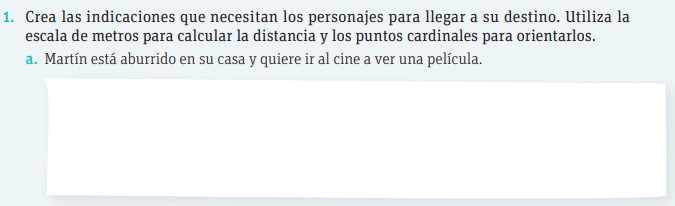 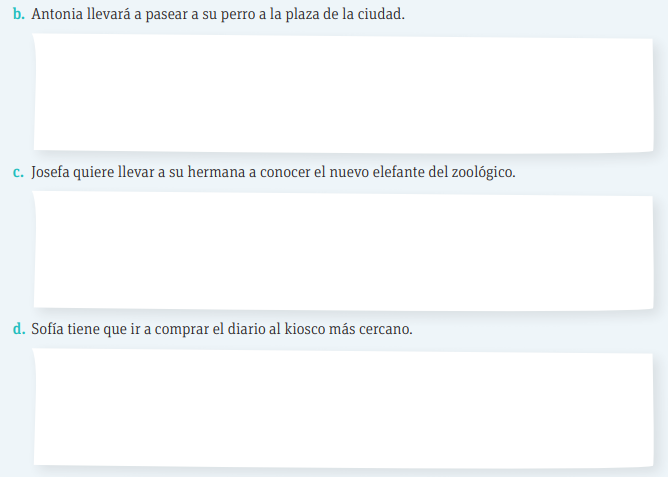 Nombre:Curso:                                                                                  Fecha : OA: Ubicar personas, lugares y elementos en una cuadrícula, utilizando líneas de referencia y puntos cardinales.